КАЛЕНДАРЬ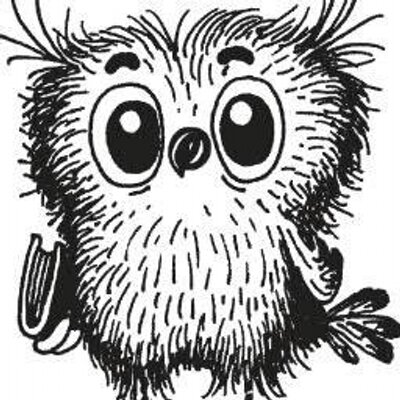 Проведения мероприятий в библиотекесентябрь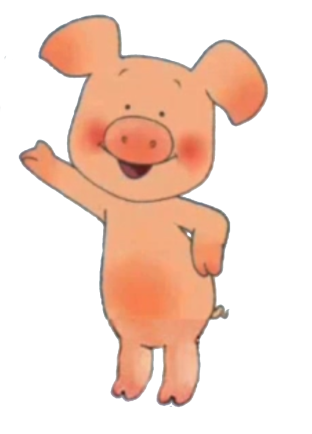 «Поздравляем всех учеников с Началом учебного года! ПриглашаемВ школьную библиотеку.  «Люди перестают мыслить, когда перестают читать». (Дени Дидро)дата            тема                                            мероприятия                       приглашены                                                                                                                                                                                                                                                                                                                                                                                       2-6. 09«Ты помни: мира не узнаешь, не зная края своего»«Здесь находится школьная библиотека»с/р игра «библиотека»120 лет со дня рождения Андрея ПлатоноваОформление стенда .Экскурсия по библиотекеБибл. МероприятиеПодбор худ. литературы писателяВсе желающие1-ые классы1-ые классыВсе желающие9-13. 09Тема рубрик:: «книги-юбиляры»; «незаслуженно забытые книги»«Учитель вечен на земле»«Сентябрь – календарь знаманательных дат и народных примет»- оформление –Оформление стенда; подбор книг к темам и детских рисунков.читатели2. 098. 0912. 0921. 09день русской гвардиидень Бородинского сражения 1812 года под командованием Кутузова М. и.день памяти Алексендра Невскогодень победы русских полков во главе с Д. Донским над монголо-татарскими войсками в куликовской битве в 1380г.Дни воинской славы русского народа1 – 29. 09«150 лет со дня рождения  Феликса Зальтона»«125 лет со дня рождения Юлиана Тувима»«230 лет со дня рождения Джемса Фенимора Купера»«100 лет со дня рождения К. Д. Воробьёва»«115 лет со дня рождения Островского Н. А.Беседы, чтение книг, знакомство с биографией писателя и его худ. произведениями; оформление стенда с подбором книг.Начальные классы19. 09День рождения «смайлика»Выставка детских рисунков30. 09«православный праздник в память мучениц Веры, Надежды, Любови и матери их Софьи»Библиотечный урок